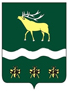 Российская Федерация Приморский крайЯковлевский районМУНИЦИПАЛЬНЫЙ КОМИТЕТНОВОСЫСОЕВСКОГО СЕЛЬСКОГО ПОСЕЛЕНИЯ РЕШЕНИЕ10 декабря  2019 года                с. Новосысоевка		№ 182  -НПА «Об утверждении структуры органов местного самоуправления  Новосысоевского сельского поселения»Рассмотрев представленный Главой Новосысоевского сельского поселения проект структуры органов местного самоуправления  Новосысоевского сельского поселения, в целях приведения в соответствие должностей муниципальных служащих, на основании Федерального Закона от 06 октября 2003 года № 131-ФЗ «Об общих принципах организации местного самоуправления в Российской Федерации» , Закона Приморского края от 04 06.2007 года № 83-КЗ «О реестре должностей муниципальной службы в Приморском крае», Устава Новосысоевского сельского поселения, муниципальный комитет Новосысоевского сельского поселенияРЕШИЛ: Утвердить структуру органов местного самоуправления  Новосысоевского сельского поселения (Приложение).          2. Признать утратившим силу решение муниципального комитета Новосысоевского сельского поселения от 19 сентября 2019 года № 165-НПА «Об утверждении структуры  органов местного самоуправления  Новосысоевского сельского поселения». 3.Настоящее решение подлежит опубликованию в печатном общественно-информационном издании Новосысоевского сельского поселения «Новости поселения».          4. Настоящее решение вступает в силу со дня его официального опубликования.                                                                                       Приложениек решению муниципального комитета Новосысоевского сельского поселения                                                                                                               от 10  декабря  2019 года № 182-НПАСТРУКТУРА органов местного самоуправления  Новосысоевского сельского поселенияГлаваА.В. ЛУТЧЕНКО Новосысоевского сельского поселенияподписьрасшифровка подписи№НАИМЕНОВАНИЕ ДОЛЖНОСТИСТАВКА Глава Новосысоевского сельского поселения –высшее должностное лицо Новосысоевского сельского поселения1.Глава поселения      1Администрация Новосысоевского сельского поселения-исполнительно-распорядительный орган Новосысоевского сельского поселения1.Главный специалист 2 разряда – главный бухгалтер      12.3.Главный специалист 2 разряда_____________________________________Старший специалист 2 разряда___2____      1ИТОГО:      5